RICHMOND RECREATIONSOAP BOAT RACESSUPPLIES:-BAR OF SOAP-TOOTHPICK-FABRIC-SCISSORS-GLUE-HOSE WITH WATER-GUTTER OR COULD USE A TARP OR GARBAGE BAG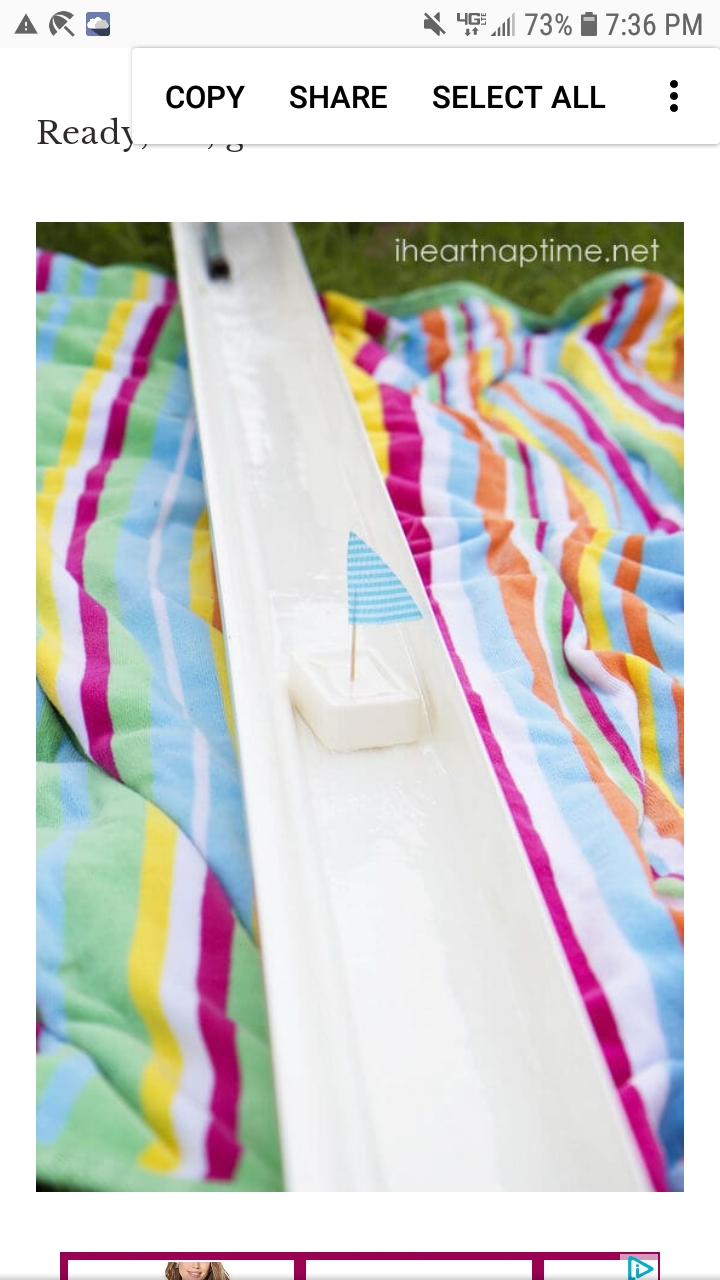 DETAILED INSTRUCTIONSCAN BE FOUND AT:WWW.ONECREATIVEMOMMY.COM